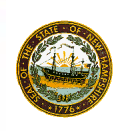 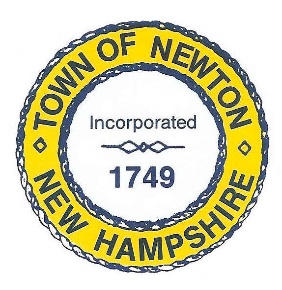     TOWN OF NEWTON, NH     Recreation Commission2 Town Hall RoadNewton, NH 03858Date: December 6, 2021Call to Order - 7:00 pm. In attendance – Chairman Rick Faulconer, Selectman Matt Burrill, Vice Chairman Christine Kuzmitski, Peggy Connors, Sue Mears, William Harding, and Patricia Masterson (recording minutes).Approval of the MinutesMr. Harding made a Motion to approve the Minutes of November 15, 2021. Vice Chair Kuzmitski seconded the Motion, which passed unanimously.Senior Holiday LuncheonVice Chair Kuzmitski reported that the Senior Holiday Luncheon will be held at 11:00 a.m. at the Roma Restaurant, 29 Middlesex Street, Haverhill, on December 14. Options for lunch are sirloin tips, chicken parmigiana, baked haddock and ziti with meatballs.Vice Chair Kuzmitski and Ms. Masterson will register participants on December 8 from 9:00 a.m. until 10:30 a.m., and Sue Mears and Ms. Masterson will register participants from 5:00 to 6:00 p.m. on December 9.The cost will be $23 - $25 per person. The total will be $1,610.Ms. Kuzmitski has collected 70 plastic tote bags donated by TD Bank and hand sanitizers, pens, and card holders from North Shore Bank. The bags will be given at the Luncheon. Can we ask Acio’s or Chris’ pizza for coupons to put in the bags?Acio’s delivered lunches to Packer Meadows, which was very well received. Ms. Kuzmitski and Ms. Connors were present to give residents Holiday Greetings from the Recreation Commission.Recreation Commission Members will collect other items.Recreation Commission, December 6, 2021, Minutes, Page 2Town ReportMs. Masterson provided Members with an initial draft for the Town Report. She asked Members to review the draft and return their comments to her by December 15.Town BeachThe raft will remain on the sand at the Town Beach for the winter. It should be locked to the fence.Selectman Burrill made a Motion to purchase a chain and lock for $30 to adhere the raft to the fence at the Town Beach. Mr. Harding seconded the Motion, which passed unanimously.Next Spring, the Recreation Commission will post a notice that the raft will not be placed unless there are volunteers to help. Each person would have to be sworn in. We will also be looking for a volunteer to monitor the needs, such as equipment, at the Town Beach. Volunteers need to be approved by the Town Clerk for insurance purposes.Meeting ScheduleRecreation Commission Members approved the Meeting Schedule for 2022, and Ms. Masterson will post it on the website.2022 Events PlanningRecreation Commission Members will provide ideas for 2022 events by January 10. The Commission will hold a meeting to make a schedule of events. The public will be invited to give ideas for events.AdjournmentMr. Harding made a Motion to adjourn the Meeting at 7:35 p.m. Ms. Connors seconded the Motion, which passed unanimously.  Next MeetingJanuary 17, 2021, at 7pm will be the next meeting of the Recreation Commission. We will plan 2022 events at this time.Respectfully Submitted,Patricia Masterson, Secretary, Recreation CommissionPosted on 1/18/2022 Newton Town Hall and Official Town website www.newton-nh.gov.